ELECTRONIC NOTICE OF PRIVACY PRACTICES I request to receive the University’s NPP via email at the following address:        _______________________________________________OR  I withdraw my request to receive the University’s NPP via email.  I may request a paper copy of the NPP at any time._______________________________              _________________________Name                                            Date		Address_____________________________________Signature	University of Oklahoma Health Sciences Center, University Privacy Official, P. O. Box 26901, Oklahoma City, OK  73129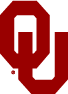 The University of Oklahoma